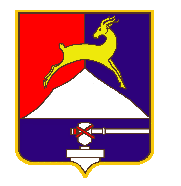 СОБРАНИЕ  ДЕПУТАТОВ                          УСТЬ-КАТАВСКОГО ГОРОДСКОГО ОКРУГАЧЕЛЯБИНСКОЙ ОБЛАСТИСедьмое заседаниеРЕШЕНИЕот  26.05.2021  №  44                                                                 г. Усть-Катав  О внесении изменений в решение Собрания депутатов Усть-Катавского городского округаот 25.11.2016 №182 «Об утверждении Положения об оплате труда работников муниципальных учреждений культуры и дополнительного образования (детской музыкальной школы) Усть-Катавского городского округа»Руководствуясь Федеральным законом от 06.10.2003 №131-ФЗ «Об общих принципах организации местного самоуправления в Российской Федерации», Уставом Усть-Катавского городского округа, Собрание депутатовРЕШАЕТ:1. Внести в Положение об оплате труда работников муниципальных учреждений культуры и дополнительного образования (детской музыкальной школы) Усть-Катавского городского округа, утвержденное решением Собрания депутатов Усть-Катавского городского округа от 25.11.2016 №182 (далее –Положение),  следующее изменение:«1.1. В Приложении 2 «Размеры должностных окладов по профессиональным квалификационным группам должностей работников дополнительного образования (детской музыкальной школы) Усть-Катавского городского округа» к Положению в таблице «Профессиональная квалификационная группа «Должности педагогических работников»  число «1,54»  заменить  на число «1,92», число «9100,0» заменить на  число «11345,0».2. Настоящее решение опубликовать в газете «Усть-Катавская неделя» , разместить на официальном сайте администрации Усть-Катавского городского округа www.ukgo.su и обнародовать на информационном стенде администрации Усть-Катавского городского округа.3. Контроль за исполнением данного решения возложить на председателя комиссии по финансово-бюджетной и экономической политике С.Н.Федосову.Председатель Собрания депутатовУсть-Катавского городского округа			                 С.Н. ПульдяевГлава Усть-Катавского городского округа			      С.Д. Семков